Materialblatt_REALITÄT_UND_FIKTION_09 – Einstellungsgrößen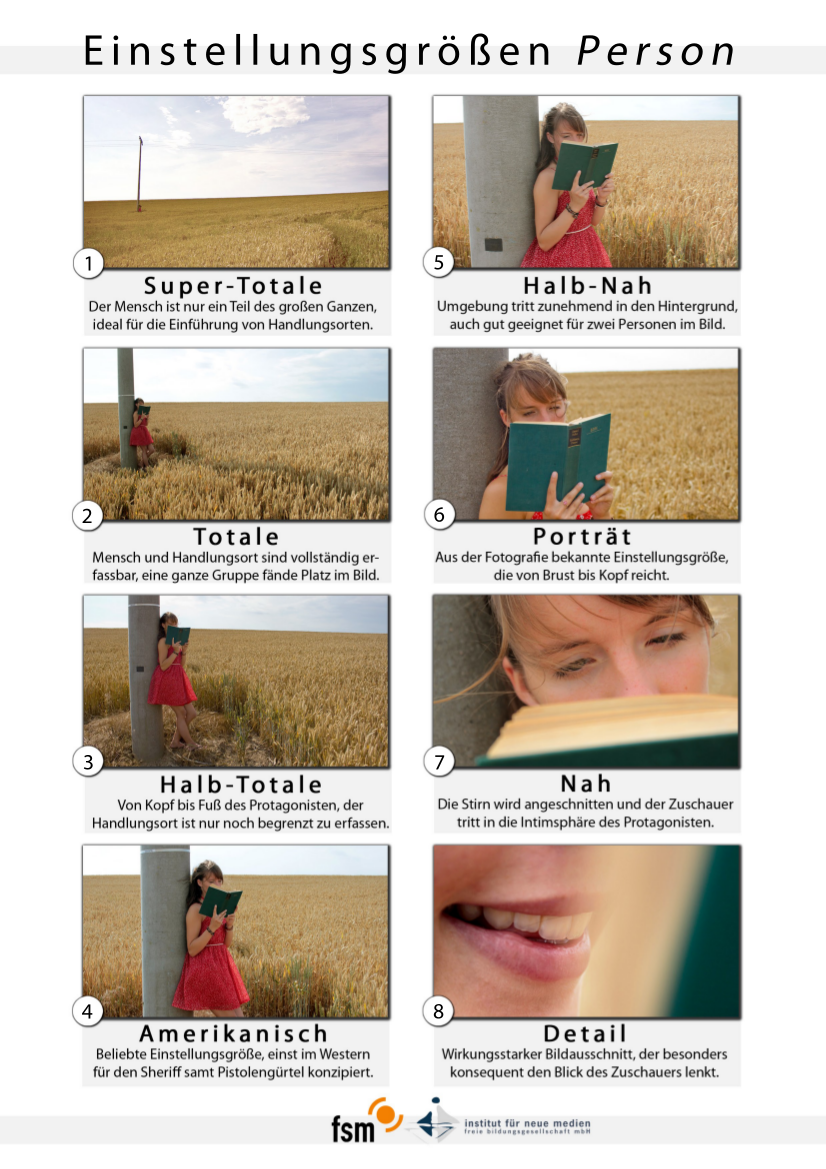 